Regulamin  Konkursu Fotograficznego 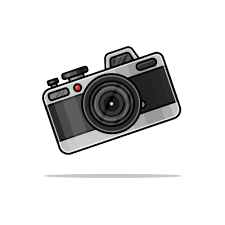 pt. „ Z książką mi do twarzy ”   I. Organizatorem Konkursu jest Publiczne Przedszkole w Żelkowie-Kolonii.II. CelRozwijanie i kształtowanie zdolności artystycznych.Popularyzacja czytelnictwa w najbliższym środowisku.Propagowanie fotografii jako kreatywnej formy spędzania wolnego czasu.Inspirowanie do twórczych poszukiwań w dziedzinie fotografii.                                              Promowanie zainteresowań z dziedziny kultury i sztuki.                                                Wskazanie właściwych form spędzania czasu wolnego w domu.                                        III. Warunki konkursuKonkurs przeznaczony jest dla wszystkich przedszkolaków z Publicznego Przedszkola w Żelkowie-Kolonii. Zadaniem uczestników jest wykonanie fotografii przedstawiającej własną osobę podczas czytania/oglądania/ książki. Zdjęcie może być zrobione samodzielnie, przez inną osobę lub z użyciem statywu.Każdy uczestnik może zgłosić tylko jedno zdjęcie.Zgłoszenie uczestnika do Konkursu wymaga dostarczenia zdjęcia o rozmiarze 13x18 (lub większy).Zdjęcie należy umieścić w kopercie opisanej imieniem i nazwiskiem autora oraz nazwą grupy przedszkolnej.Zdjęcia należy dostarczyć do dnia 29 marca 2024 r.
do wychowawców grup.IV. Kryteria oceny prac konkursowych:Zgodność z tematem.Oryginalność ujęcia.Jakość techniczna wykonania fotografii (estetyka i efekt wizualny).Nagrody: Każdy uczestnik konkursu otrzyma dyplom uczestnictwa.Laureaci trzech pierwszych miejsc oraz wyróżnień otrzymają nagrody książkowe.Wyniki konkursu oraz fotografie zostaną opublikowane na stronie internetowej przedszkola oraz wyeksponowane na wystawie do dnia 06.04.2024 r.Udział dziecka w konkursie jest równoznaczny z wyrażeniem zgody przez rodzica na przetwarzanie danych osobowych dziecka na potrzeby konkursu oraz upowszechnianie jego wizerunku.Dodatkowe informacje udzielane są przez organizatora konkursu:p. Monikę Barszcz  monikabarszcz86@o2.pl Organizator zastrzega sobie prawo do zmian w regulaminie w wyjątkowych przypadkach.Serdecznie zapraszamy do uczestnictwa!